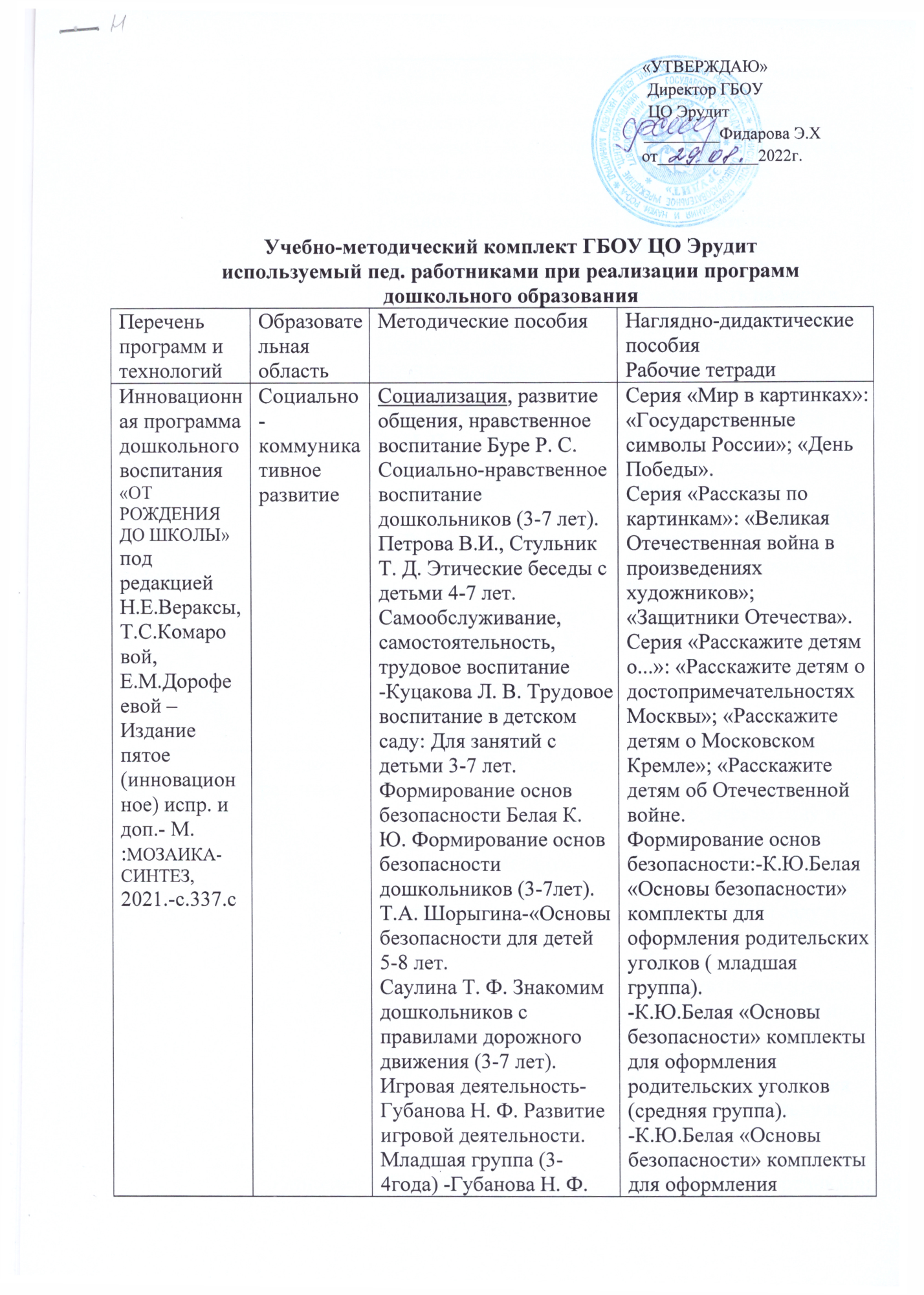                                                                                                 «УТВЕРЖДАЮ»                                                                                              Директор ГБОУ                                                                                      ЦО Эрудит                                                                                                           _________Фидарова Э.Х                                                                                                      от____________2022г.Учебно-методический комплект ГБОУ ЦО Эрудит  используемый пед. работниками при реализации программ дошкольного образованияПеречень программ итехнологийОбразовательная областьМетодические пособияНаглядно-дидактические пособия Рабочие тетрадиИнновационная программа дошкольного воспитания «ОТ РОЖДЕНИЯ ДО ШКОЛЫ» под редакцией Н.Е.Вераксы, Т.С.Комаровой, Е.М.Дорофеевой –Издание пятое (инновационное) испр. и доп.- М. :МОЗАИКА- СИНТЕЗ, 2021.-с.337.сСоциально-коммуникативное развитиеСоциализация, развитие общения, нравственное воспитание Буре Р. С. Социально-нравственное воспитание дошкольников (3-7 лет).Петрова В.И., Стульник Т. Д. Этические беседы с детьми 4-7 лет.Самообслуживание, самостоятельность, трудовое воспитание-Куцакова Л. В. Трудовое воспитание в детском саду: Для занятий с детьми 3-7 лет.Формирование основ безопасности Белая К. Ю. Формирование основ безопасности дошкольников (3-7лет).Т.А. Шорыгина-«Основы безопасности для детей 5-8 лет. Саулина Т. Ф. Знакомим дошкольников с правилами дорожного движения (3-7 лет).Игровая деятельность-Губанова Н. Ф. Развитие игровой деятельности.Младшая группа (3-4года) -Губанова Н. Ф. Развитие игровой деятельности.Средняя группа. (4-5 лет) -Губанова Н. Ф. Развитие игровой деятельности.Старшая группа. (5-6лет -Губанова Н. Ф. Развитие игровой деятельности.Подготовительная к школе группа (6-7 лет). Познавательно- исследовательской деятельности-Веракса Н. Е., Веракса А. Н. Проектная деятельность дошкольников.-Веракса Н. Е., Галимов О. Р. Познавательно-Исследовательскаядеятельность дошкольников (4-7 лет).-Крашенинников Е. Е., Холодова О. Л. Развитие Познавательныхспособностей дошкольников (5-7 лет).Серия «Мир в картинках»: «Государственные символы России»; «День Победы».Серия «Рассказы по картинкам»: «Великая Отечественная война в произведениях художников»; «Защитники Отечества».Серия «Расскажите детям о...»: «Расскажите детям одостопримечательностях Москвы»; «Расскажите детям о Московском Кремле»; «Расскажите детям об Отечественной войне.Формирование основ безопасности:-К.Ю.Белая «Основы безопасности» комплекты для оформления родительских уголков ( младшая группа).-К.Ю.Белая «Основы безопасности» комплекты для оформления родительских уголков (средняя группа).-К.Ю.Белая «Основы безопасности» комплекты для оформления родительских уголков (старшая группа).-К.Ю.Белая «Основы безопасности» комплекты для оформленияродительских уголков (подготовительная к школе группа).-Бордачева И. Ю. Безопасность на дороге: Плакаты для оформления родительского уголка в ДОУ.-Бордачева И. Ю. Дорожные знаки: Для работы сдетьми 4-7 лет. Серия «Играем в сказку»: «Репка»; «Теремок»; «Тримедведя»; «Три поросенка». Веракса Н. Е., Веракса А. Н.Речевое развитие «Разноцветные ладошки» Лыкова И.А  Гербова В. В. «Развитие речи в детском саду» (старшая группа)Гербова В. В. «Развитие речи в детском саду» (подготовительная группа)Для работы с детьми 3-7 лет. -Лыкова И.А.Изобразительная деятельность в детском саду (3-4 г) -Лыкова И.А. Изобразительная деятельность в детском саду.(4-5 лет) Лыкова И.А. Изобразительная деятельность в детском саду(5-6 лет). Лыкова И.А. Изобразительная деятельность в детском саду (6-7 лет).Комплекс занятий. Хрестоматия для чтения детям в детском саду и дома:3-4 года.Хрестоматия для чтения детям в детском саду и дома:4-5 лет.Хрестоматия для чтения детям в детском саду и дома:5-6 лет.Хрестоматия для чтения детям в детском саду и дома:6-7 лет Серия «Мир в картинках»: «Гжель»; «Городецкаяроспись по дереву»; «Дымковская игрушка»;«Каргополь — народная игрушка»; «Музыкальные инструменты»; «Полхов Майдан»; «Филимоновская народная игрушка»; «Хохлома». Плакаты: «Гжель. Изделия. Гжель»; «Орнаменты. Полхов-Майдан»; «Изделия. Полхов-Майдан»; «Орнаменты Филимоновская свистулька»; «Хохлома. Изделия»; «Хохлома. Орнаменты».Серия «Искусство — детям»: «Волшебный пластилин»; «Городецкая роспись»; «Дымковская игрушка»; «Простые узоры и орнаменты»; «Сказочная гжель»; «Узоры Северной Двины»; «Филимоновская игрушка»; «Хохломская роспись» «Детский сад -2100»Познавательное развитиеОзнакомление с предметным окружением и социальным миром (3-4 года) Окружающий мир для дошкольников. А.А. ВахрушевЕ.Е. Качемасова И.В. Маслова  (4-5 лет) Окружающий мир для дошкольников. А.А.Вахрушев. Е.Е.Качемасова. И.В. Маслова  (5-6 лет) Окружающий мир для дошкольников. А.А.Вахрушев. Е,Е.Качемасова. И.В. Маслова Подготовительная к школе группа (6-7 лет)- Окружающий мир для дошкольников. А.А.Вахрушев. Е.Е.Качемасова И.В.Маслова. Программа «Юный эколог» С.Н. Николаева.Ознакомление с предметным окружением и Социальным миром Серия «Мир в картинках»: «Авиация»;«Автомобильный транспорт»;«Арктика и Антарктика»; «Бытовая техника»;«Водный транспорт»; «Высоко в горах»; «Инструменты домашнего мастера»; «Космос»; «Офисная техника и оборудование»; «Посуда»; «Школьные принадлежности».Серия «Рассказы по картинкам»: «В деревне»; «Кем быть?»; «Мой дом»; «Профессии».Серия «Расскажите детям о...»: «Расскажите детям о бытовых приборах»; «Расскажите детям о космонавтике,  космосе»; «Расскажите детям о рабочих инструментах»; «Расскажите детям о специальных машинах»;«Расскажите детям о хлебе». Плакаты: «Домашние животные»; «Домашниепитомцы»; «Домашние птицы»; «Животные Африки»; «Животные средней полосы»;«Овощи», «Птицы»; «Фрукты». Картины для рассматривания: «Коза с козлятами»; «Кошка с котятами»; «Свинья с поросятами»; «Собака с щенками». Серия «Мир в картинках»: «Деревья и листья»; «Домашние животные»; «Домашние птицы»; «Животные — домашние питомцы»; «Животные жарких стран»; «Животные средней полосы»;«Морские обитатели»;«Насекомые»; «Овощи»; «Рептилии и амфибии»;«Собаки — друзья и помощники»; «Фрукты»; «Цветы»; «Ягоды»;Серия  «Родная природа»«Мир открытий» -математика –Л.Г.Петерсон.Формирование элементарных математических представлений Художественно – эстетическое развитие Л.Г.Петерсон. Е.Е. Кочемасова.(3-4 г) (4-5л) (5-6л)(6-7л). Художественное творчество и конструирование/ Л.В. Куцакова.«Ладушки» / И. Новоскольцевой, И. Каплуновой.Конструирование  Куцакова Л. В.(3-7лет) Художественный и ручной труд» Программа «Радуга»-Дошкольного возраста. учеб.-метод.пособие. — СПб.«ИЗДАТЕЛЬСТВО«ДЕТСТВОПРЕСС», 2016 — 128 сПлакаты: «Счет до 10»; «Счет до 20»; «Цвет»;«Форма».Конспекты совместной деятельности с детьми«Детский сад -2100» Р.Н.Бунеев, Е.Е.Бунеева.Речевое развитиеМладшаягруппа (3-4 года). Средняягруппа (4-5 лет) - Детский сад -2100» Р.Н.Бунеев и Е.Е.Бунеева.Старшая группа (5-6 лет) - «Детский сад -2100» Р.Н.Бунеев и                      Е.Е.Бунеева. Подготовительная к школе группа (6-7 лет). «Детский сад -2100» Р.Н.Бунеев и Е.Е.Бунеева. «Развитие звуковой культуры речи для детей 3-4 лет. «Развитие фонематического слуха у детей 4-5 лет»«Развитие звуко-буквенного анализа у детей 5-6 лет.«Развитие интереса и способностей к чтению и письму у детей.«По дороге к Азбуке» ч.1, ч.2, ч.3, ч.4 (рабочие тетради)«Звуковые картинки», «Артикуляционные разминки» - наглядность.Серия «Грамматика в картинках»: «Антонимы.Глаголы»; «Антонимы.Прилагательные»; «Говори правильно»;«Множественное число»;«Многозначные слова»; «Один — много»;«Словообразование»;«Ударение».Часть Программы, формируемая участникамиобразовательных отношенийДемонстрационный материал«Слова, слоги, звуки», для детей 4-5 лет. Колесникова Е.В.-«Звуки и буквы», для детей 5-7 лет. Колесникова Е.В.«Физическая культура в детском саду» Пензулаева Л. И.Физическое развитиеМладшая группа (3-4 года).-Пензулаева Л. И. Физическая культура в детском саду:Средняя группа (4-5 лет).-Пензулаева Л. И. Физическая культура в детском саду:Старшая группа (5-6 лет).-Пензулаева Л. И. Физическая культура в детском саду:Подготовительная к школе группа (6-7 лет).-Пензулаева Л. И. Оздоровительная гимнастика:комплексы упражнений для детей 3-7 лет.-Сборник подвижных игр / Автор-сост. Э. Я.Степаненкова. Серия «Мир в картинках»: «Спортивный инвентарь».Серия «Рассказы по картинкам»: «Зимние видыспорта»; «Летние виды спорта»; «Распорядок дня».Плакаты: «Виды спорта».